(LUNDIMARDIMERCREDIJEUDIVENDREDISAMEDIDIMANCHE12345Assemblée generale678910111213141516171819202122232425262728STAGE JUJUTSU a pernes29STAGE JUJUTSU a pernes3031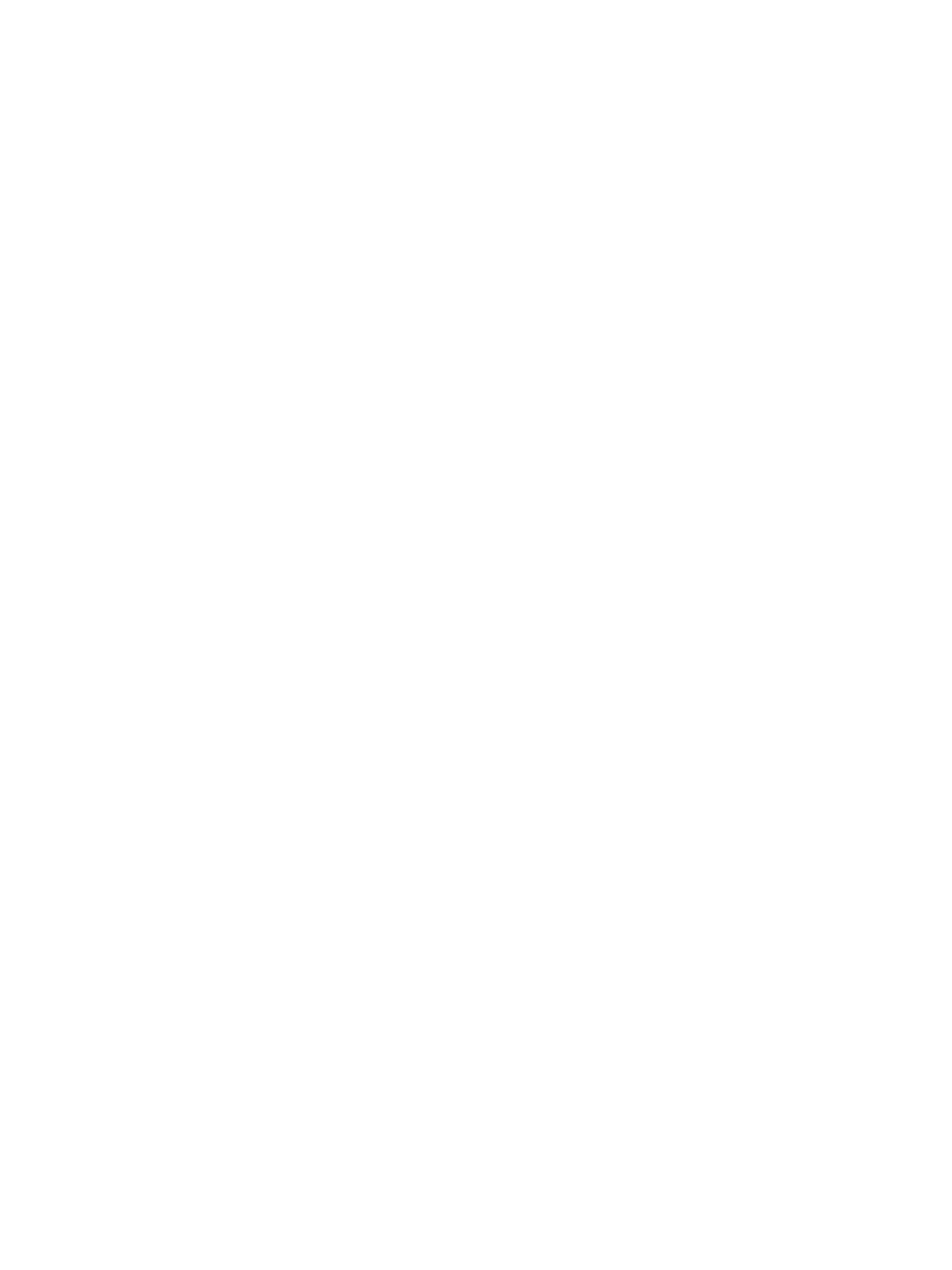 octobre2016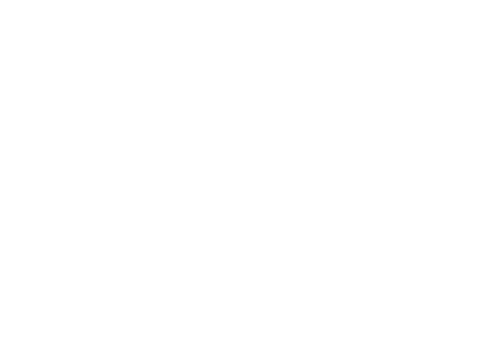 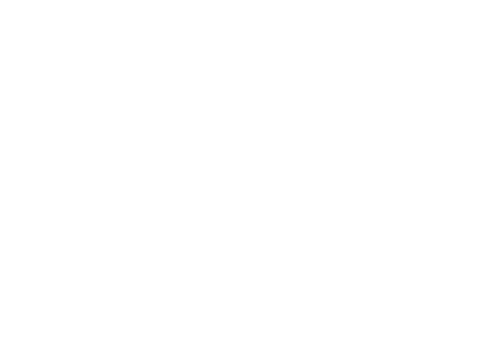 REMARQUES :Cliquez ici pour ajouter des notes.